Florida Association of Hostage Negotiatorsfor those who make the call…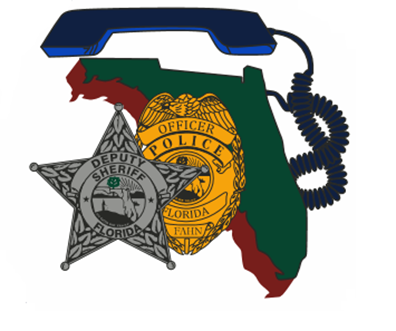          August 24, 2023 8am - 5pm           “BACK TO BASICS tRAINING”                                   8a-830a……….Welcome/Sign-in                                   830a-9a……….Training Day Remarks/Rules                                   9a-10a…………Team Building Exercises                                    10p-11p……….Refresher Active Listening/Crisis Response                                   11a-12p……….Prep for Practical Exercise                                   12p-1p…………Lunch on your 0wn                                   1p-4p…………..Practical Exercise – Negotiations/Crisis Intervention                                   4p-5p…………..Debrief/Closing Remarks/Clean-upCome join us in beautiful Ocala, FL for a full day of negotiations training and a little friendly competition!Full teams are encouraged to attend, but not necessary.  If you attend solo, then you will be assigned to a team for the afternoon practical exercise.  Each team should bring their negotiation equipment including: cell phones, computers, throw phone, negotiation supplies, negotiation vehicle, etc. **This training is free for current FAHN members and $20.00 fee for non-members.**REGISTER TODAY @  https://fahn.wildapricot.org/TrainingQuestions?  Call Nancy Marzouk at 352-258-5936 (w. cell)Instructor:   Past FAHN PresidentJim Mcdonald        Hosted by:        Marion County     Sheriff’s Office       Location:Marion County Sheriff’s Office Training Center